“LỜI SỐNG HẰNG NGÀY”	 Kinh Thánh: Hê-bơ-rơ 1-7.	 Thời gian: Từ ngày 15.10.2023 – 22.10.2023I. Đọc Kinh Thánh: Hãy khoanh tròn những đoạn Kinh Thánh quý vị đã đọc xong trong tuần này: Hê-bơ-rơ  	1, 	2, 	3,	4,	5,	6,	7 . II. Thực hiện theo yêu cầu của từng câu sau và cho biết địa chỉ đầy đủ, cụ thể: 1. Khoanh tròn ý đúng nhất - Đức Chúa Trời đã dùng ai để phán dạy chúng ta vào những ngày sau rốt?a. Thiên sứ. 	|  b. Tiên tri.	|  c.  Con Ngài.	|  d. Các thầy giảng đạo.		* Hê-bơ-rơ: __________2. Khoanh tròn ý đúng nhất - Tình trạng công việc của Chúa:a.  Đang được lên kế hoạch. 	|  c.  Sắp hoàn tất.b.  Đang bắt đầu. 	|  d.  Đã xong từ buổi sáng thế.			* Hê-bơ-rơ: __________3. Khoanh tròn ý đúng nhất - Đức Chúa Trời làm chứng với những kẻ nghe lời Ngài bằng cách nào?a.  Dùng dấu kỳ sự lạ.	b.  Dùng đủ thứ phép màu.	c.  Dùng sự ban cho của Đức Thánh Linh mà Ngài đã theo ý muốn mình phát ra.d.  Tất cả đúng.			* Hê-bơ-rơ: __________4. Hình ảnh dưới đây mô tả câu Kinh Thánh nào?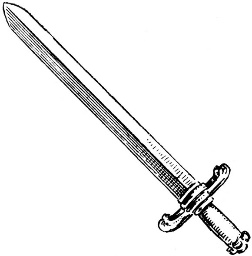 		* Hê-bơ-rơ: __________5. Khoanh tròn ý đúng nhất - Thiên sứ là ...a.  Con Đức Chúa Trời. 	|  c.  Thần giúp việc loài người.b.  Thần hầu việc Đức Chúa Trời.	|  d.  Tất cả đúng.		* Hê-bơ-rơ: __________6. Khoanh tròn ý đúng nhất - Những đất chỉ sanh ra cỏ rạ, gai gốc sẽ bị...a.   Bỏ. 	|  b.  Rủa	|  c. Đốt	|  d. Tất cả đúng.		* Hê-bơ-rơ: __________7. Khoanh tròn ý đúng nhất - Ai là thầy tế lễ thượng phẩm lớn đã trải qua các từng trời?a.  Môi-se. 	|  b.  Ê-li.	|  c.  A-rôn	|  d.  Đức Chúa Jesus.		* Hê-bơ-rơ: __________8. Khoanh tròn ý đúng nhất -  Thái độ của chúng ta đối với điều mình đã nghe những lời thiên sứ rao truyền:a.  Nghe cho biết.	|  c.  Không quan tâm.b.  Giữ vững lấy.	|  d.  Phân tích đúng sai.		* Hê-bơ-rơ: __________9. Khoanh tròn ý đúng nhất - Thời Cựu Ước, phương cách Đức Chúa Trời dùng để phán dạy cho tổ phụ dân Y-sơ-ra-ên là qua…a.  Thiên nhiên.	|  c.  Các đấng tiên tri.b.  Giấc mơ.	|  d.  Tất cả đúng.		* Hê-bơ-rơ: __________10. Điền vào chỗ trống - Các điều sơ học về Tin lành của Đấng Christ:T…………………………………………………… 	T……………………………………………………	S…………………………………………………….	S…………………………………………………….	S…………………………………………………….	P…………………………………………………….			* Hê-bơ-rơ: __________HỘI THÁNH TIN LÀNH VIỆT NAM (MN)CHI HỘI TÔ HIẾN THÀNHBAN CƠ ĐỐC GIÁO DỤC* Họ và tên:______________________* Năm sinh _________ ĐT: _________* Lớp TCN:______________________